  West Shore Sail Club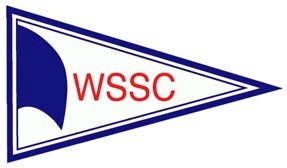                             Presents theLighthouse Challenge RegattaSaturday, August 20, 2022(Rain date: Sunday, August 21, 2022)To BenefitSailGI [www.sailgi.com]Race is open to ALL sailors and friends. The race course will be a loop using the Detroit Light, WSSC WNATR (Canadian) buoys, and USCG NAVAIDs. Approximate course distance is 6-12 NM depending on class.After the race, all skippers, crew, family, and friends are invited to join us at the Afterglow. Details in race flyer on www.noticeofrace.net. Race Results will be posted at www.noticeofrace.netWSSC 2022 LIGHTHOUSE CHALLENGE REGATTANOTICE	OF	RACE	MANAGEMENT AND RULES   1.1 	This race will be under the management of WEST SHORE SAIL CLUB (WSSC) OFFICERS AND RACE COMMITTEE, which will have full and final authority in establishing the race articles and in interpreting the rules. 	1.2 	The RACING RULES of SAILING (RRS), and the prescriptions of the UNITED STATES SAILING ASSOCIATION, except as modified by this program, will govern all races.   ENTRY AND ELIGIBILITY 2.1	       Entry is open to all boats with a valid PHRF certificate. (Not required for Cruising class)2.2 	PHRF - Lake Erie (PHRF-LE) certificates will be required for all competitors home-ported within the PHRF-LE jurisdiction. Any rating change after entry requires the skipper to provide written notification to a WSSC Race Committee member prior to the start of the race.2.3 	Entry is open to all monohull sailing yachts. The Skipper must ensure that the yacht is safe and seaworthy. The minimum size for any yacht wishing to enter WNATR shall be 20 feet LOA unless it has a valid PHRF certificate. Any protests regarding the seaworthiness of a yacht will be judged by the World Sailing Offshore Special Regulations – Category 4 (http://www.sailing.org/tools/documents/OSR2016Mo404012016-[19873].pdf)2.4 	Cruising class ratings will be assigned at the discretion of the WNATR co-chairmen. See cruising class qualifications in Addendum A of the WSSC WNATR entry application.2.5 	Entry is made by completing and submitting the WSSC Specialty Race Entry Application form and paying the appropriate fee(s) and by registering for this race on www.noticeofrace.net. Registration on www.noticeofrace.net is a prerequisite to scoring. (Note: A WSSC Specialty Race Application can be submitted for only one race or any combination of the specialty races; please submit the appropriate fee(s) to cover all races entered with your application and you must register each of race separately on www.noticeofrace.net.) The Specialty Race Entry Application can be found on www.noticeofrace.net. in the 2021 Lighthouse Challenge event.SKIPPERS MEETING  3.1 	A Skipper’s meeting is not planned for this event. Please contact a member of the WSSC Race Committee if you have any questions about this raceCLASSES TO RACE 4.1		      Classes include Jib and Main (JAM), Spinnaker and Cruising. (Sufficient entries are required              class. Classes may be combined).4.2	       Each class may be subdivided based on PHRF rating numbers and the number of competitors	             registered. The Organizing authority will publish a scratch sheet with sub-class assignments on             www.noticeofrace.net prior to the race4.3      Awards will be presented during the WSSC Regatta Party.RADIO COMMUNICATION 5.1 	Except in an emergency, a boat shall neither make radio transmissions while racing nor receive radio communications not available to all boats except as provided in the sailing instructions. This restriction also applies to mobile telephones. 5.2 	The Race Committee will make general announcements on and monitor VHF channel 71. RELEASE OF LIABILITY6.1 	Sailing is an activity that has an inherent risk of damage and injury. Competitors in this event are participating entirely at their own risk. See US Sailing RRS rule 4, Decision to Race. The race organizers (organizing authority, race committee, host club, sponsors, or any other organization or official) will not be responsible for damage to any boat or other property or the injury to any competitor, including death, sustained as a result of participation prior to, during, or after this event. By participating in this event, each competitor agrees to release the race organizers from any and all liability associated with such competitor’s participation in this event to the fullest extent of the law. This signed release of liability shall be effective for any and all West Shore Sail Club races during this calendar year.INSURANCE7.1 	The owner of each participating boat is responsible to maintain liability insurance on his or her vessel.FURTHER INFORMATION7.1 	For further information please contact any member of the WSSC Race Committee.Afterglow starts at 4:30pm at the Grosse Ile Township Pavilion (next to Smokies on the Water, between GI Parkway and Bellevue):25555 W. River Road, Grosse Ile Township, MI West River RoadParty will consist of dinner, awards, and a table raffle. Dinners may be purchased per individual. Event is BYOB (water and soft drink provided).2022 WSSC Race Committee2022 WSSC Race Committee2022 WSSC Race CommitteePositionNamePhoneCommodoreJohn Kukla(734) 558-4147Vice CommodoreMichael Ingrody(313) 590-5131Rear CommodoreAnita Bersie-Chabalowski(734) 837-8805TreasurerDoug Howe(734) 675-6133WNATR ChairChris McCardell(810) 602-1043Protest ChairmanDick Synowiec(734) 674-4008Protest CommitteeTodd Duffett(734) 558-7384,(734) 675-6386General SupportDave Monk (734) 676-9656General SupportMatt Dubois (734) 250-4496,(734) 671-1786General SupportAlec Chabalowski(734) 823-4415